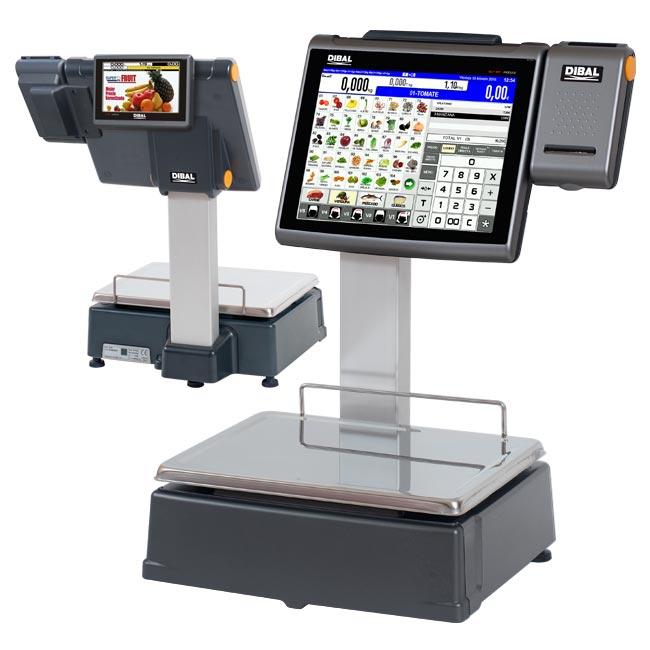 Tehničke karakteristike:Materijal izrade: Metal, plastikaPlitica: INOX ,Dimenzije plitice: Š:360mm x D:280mmNapajanje: AC 230 V,  Temperaturno područje: -10°C do +40°CStandardni kapaciteti vage(podjeljak):  6/15kg (2/5g)Širina ispisa: 54mm ,Vrsta ispisa: Direkt termo + autocutterEtiketa: Linerless ,Brzina ispisa: do 100mm/sMemorija: 5 000 kom artikala, Komunikacija: Ethernet (RJ-45), RS232Ekran osjetljiv na dodir različitih dimenzija za trgovca i kupcaMogućnost printa: EAN-13, GS1 DataBar, EAN-128, Code 128 and QR;3 levela total etiketaModeli:Mjerni podjeljakPodručje mjerenjaMjerna ploha2/5 (g)6/15 (kg)360 x 280 (mm)